南昌市2022年吸引10万名大学生和技能人才来昌创业就业南昌县（小蓝经开区）春季“百场校招”山东省青岛黄海学院网络招聘会邀请函为贯彻落实中央人才工作会议精神和南昌市第十二次党代会精神，围绕市委、市政府《关于实施新时代“洪城人才”计划的意见》对实施推进好“每年吸引十万大学生和技能人才来昌留昌创业就业”的要求，加强人才两地交流，促进校企合作，重点引进我市紧缺急需专业的毕业生人才。由南昌市委组织部、南昌市人社局统筹，小蓝经开区党群工作部（人社局）定于5月16日-5月23日，开展南昌市2022年吸引10万名大学生和技能人才来昌创业就业南昌县（小蓝经开区）春季“百场校招”山东省青岛黄海学院网络招聘会，诚邀各位优秀学子积极参加,具体事项如下：活动主题2022年吸引10万名大学生和技能人才来昌创业就业春季百场校招活动二、组织机构主办：中共南昌市委、南昌市人民政府承办：中共南昌市委组织部、南昌市人力资源和社会保障局中共南昌县委、中共南昌小蓝经开区工委南昌县人民政府、南昌小蓝经开区管委会青岛黄海学院协办：中共南昌县委组织部、南昌小蓝经开区党群部（人社局）南昌县人力资源和社会保障局三、活动网址网址：南昌人才招聘网https://www.ncrczpw.com/index.php?m=jobfair&c=index&a=jobfair_com&id=785四、活动规模线上招聘会：组织50家左右的南昌市及南昌县（小蓝经开区）重点企事业单位，提供就业岗位2000余个，开展“送岗位、送政策”进校园活动。五、相关要求邀请各学院老师莅临指导，欢迎各毕业生踊跃参加，来南昌共创未来。毕业生参与方式1.微信端参与：毕业生扫码微信关注“南昌市人力资源市场”，注册绑定个人账号并完善简历，点击菜单栏招聘会→南昌市2022年吸引10万名大学生和技能人才来昌创业就业南昌县（小蓝经开区）春季“百场校招”山东省青岛黄海学院网络招聘会→查看岗位→投递简历或预约视频面试→企业远程面试。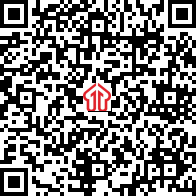 2.PC或移动端参与。打开网址https://www.ncrczpw.com/index.php?m=jobfair&c=index&a=jobfair_com&id=785，点击查看岗位→投递简历或预约视频面试→企业视频面试。2022年5月12日   